PHÒNG GIÁO DỤC VÀ ĐÀO TẠO  GIA LÂMTRƯỜNG MẦM NON LỆ CHILĨNH VỰC PHÁT TRIỂN NGÔN NGỮHOẠT ĐỘNG LÀM QUEN VỚI VĂN HỌC                                  Tên đề tài: Cáo Thỏ và Gà trống                         Lứa tuổi: Mẫu giáo nhỡ ( 3-4 tuổi)                         Số lượng trẻ: 28 trẻ                         Thời gian tổ chức : 25 – 30 phút                         Giáo viên thực hiện: Nguyễn Thị Minh TúNĂM HỌC 2018 – 20191.  Mục đích- yêu cầu:* Kiến thức:      - Trẻ biết tên truyện “ Cáo thỏ và gà trống” và các nhân vật trong truyện, hiểu nội dung truyện nói về chó và gấu là 2 con vật nhút nhát, gà trống là con vật dũng cảm biết giúp đỡ bạn khi gặp khó khăn.* Kỹ năng:      -  Phát triển ngôn ngữ cho trẻ thông qua trả lời câu hỏi của cô và nói lời thoại của các nhân vật.      - Rèn kỹ năng trả lời rõ ràng mạch lạc, ghi nhớ có chủ định cho trẻ.* Thái độ:      - Trẻ hứng thú và tích cực tham gia vào hoạt động học.      - Thông qua câu chuyện giáo dục trẻ luôn tự tin, có lòng dũng cảm, biết giúp đỡ người khác khi gặp khó khăn. Biết yêu quý, bảo vệ các con vật nuôi trong gia đình.2.Chuẩn bị:* Đồ dùng của cô:     - Nhạc bài hát “ Con gà trống”     - Tranh con vật “gà trống, cáo, thỏ”     - Mô hình sa bàn về nội dung truyện, rối rẹt.* Đồ dùng của trẻ:     - Mũ các nhân vật trong chuyện ( gà trống, cáo, chó, thỏ, gấu )3.Tiến hành:Hoạt động của côHoạt động của trẻ* Gây hứng thú cho trẻ.- Xin chào mừng các bé đến với chương trình “vườn cổ tích của bé”- Thật vinh dự cho lớp mình hôm nay có các cô giáo trong ban giám khảo vê dự. Đề nghị lớp chúng ta nổ một tràng pháo tay thật lớn để chào đón các cô nào!- Các con yêu quý chương trình “vườn cổ tích của bé”không chỉ có những câu chuyện hay mà còn có rất nhiều trò chơi thú vị dành cho chúng mình nữa đấy. Bây giờ cô mời các con cùng tham gia trò chơi “ Ô cửa bí mật”.- Ở đây có 3 ô cửa, mỗi ô cửa sẽ có 1 câu đố dành cho các con, hình ảnh phía sau ô cửa sẽ tương ứng với câu đố, nếu các con giải đúng câu đố ô cửa sẽ được mở ra.- Bây giờ cô mời các con cùng chọn ô của đầu tiên nào.- Trẻ lần lượt giải các câu đố về con gà trống, cáo, thỏ và xem hình ảnh về các con vật( cáo, thỏ, gà trống).- Theo các con gà trống và thỏ làhai con vật như thế nào?- Con cáo là con vật như thế nào?- Với 3 hình ảnh con vật này chúng mình liên tưởng tới câu chuyện nào?- Đến với chương trình “vườn cổ tích của bé”hôm nay chúng mình cùng nghe và tìm hiểu về câu chuyện “ Cáo, thỏ và gà trống”* Hoạt động 1 : Kể chuyện và đàm thoại- Bây giờ chúng mình cùng lắng nghe cô kể câu chuyện trước 1 lần nhé!Lần 1: Cô kể diễn cảm bằng cử chỉ, giọng điệu nhâ vật- Câu chuyện cô kể đến đây là hết rồi!- Cô vừa kể cho các con nghe câu chuyện gì?- Đố chúng mình biết trong câu chuyện có những nhân vật nào?- Để hiểu rõ hơn về câu chuyện này, cô sẽ kể lại câu chuyện trên mô hình, mời các con cùng lại đây với cô nào !Lần 2: Cô kể truyện lần 2 qua mô hình.Đàm thoại- Cáo và thỏ có những ngôi nhà như thế nào?- Nhà của cáo bị làm sao?- Không còn nhà để ở cáo đã làm gì?- Thỏ vừa đi vừa khóc và đã gặp ai?- Bầy chó an ủi thỏ như thế nào?- Theo các con hiểu thế nào là an ủi?- Cô giải thích: “ an ủi” có nghĩa làdùng lời nói của mình động viên, khuyên giải làm dịu bớt nỗi đau khổ, buồn phiền của người đang có chuyện buồn.- Bầy chó có đuổi được cáo ra khỏi nhà không? Vì sao?- Thỏ còn gặp ai nữa?- Bác gấu hỏi, thỏ đã trả lời như thế nào?- Bác gấu có đuổi được cáo ra khỏi nhà không? Vì sao?- Cuối cùng ai đã đuổi được cáo đòi lại nhà cho thỏ?- Gà trống đuổi cáo bằng cách nào?-Chúng mình cùng đứng dậy làm gà trống dũng cảm đuổi cáo ra khỏi nhà giúp thỏ nào!- Các con vừa làm chú gà trống rất giỏi.-Vì sao gà trống lại đuổi được cáo?- Qua câu chuyện này chúng mình học tập ở bạn gà trống đức tính gì?- Giáo dục trẻ: Đúng rồi đấy! Bạn chó và bác gấu tuy tốt bụng nhưng còn nhút nhát nên chưa đuổi được cáo. Gà trống không những tốt bụng mà còn dũng cảm nữa nên đã đuổi được cáo lấy lại nhà cho thỏ đấy. Cô mong rằng qua câu chuyện này các con sẽ biết yêu thương đoàn két giúp đỡ bạn bè và những người xung quanh mình khi gặp khó khăn, và biết yêu quý, bảo vệ các con vật nuôi trong gia đình như gà trống, thỏ... nhé !- Để ca ngợi lòng dũng cảm, sự tự tin của bạn gà trống cô và các con hãy cùng múa hát thật hay bài hát “ Con gà trống” nào !* Hoạt động 2: Cô và trẻ cùng kể chuyện- Hôm nay các con đã cùng cô khám phá câu chuyện “ Cáo, thỏ và gà trống” rất giỏi bây giờ để giúp chúng mình nhớ câu chuyện lâu hơn chương trình “ Vườn cổ tích của bé” mời chúng mình cùng tham gia vào phần chơi “giao lưu cùng bé”.- Ở phần chơi này chúng mình sẽ tham gia kể truyện cùng cô,cô sẽ là người dẫn truyện, khi kể đến nhân vật nào thì các con hãy nói thể hiện giọng của nhân vật đó nhé.- Cho trẻ đóng vai các nhân vật kể lại truyện.- Các con đã thuộc truyện chưa?- Các con rất giỏi cô khen cả lớp mình nào !- Về nhà chúng mình hãy kể lại truyện cho mọi người trong gia đình nghe nhé.- Các con yêu quý, chương trình “ Vườn cổ tích của bé” đến đây là kết thúc xin chào tạm biệt và hẹn gặp lại các con trong chương trình lần sau.- Các con ơi chúng mình hãy quay lại cùng chào các cô trong ban giám khảo nào!- Trẻ vỗ tay chào mừng- Trẻ vỗ tay- Trẻ chú ý lắng nghe- Trẻ vỗ tay- Trẻ lắng nghe- Trẻ chọn ô cửa số 1- Trẻ giải câu đố và xem hình ảnh- Hiền lành- Gian ác- Cáo, thỏ và gà trống- Vâng ạ- Trẻ vỗ tay- Câu chuyện “ cáo thỏ và gà trống”- Trẻ kể tên các nhân vật- Trẻ nghe kể truyện trên mô hình- Nhà của thỏ bằng gỗ còn nhà của cáo bằng băng.- Nhà cáo bị tan ra thành nước- Xin sang nhà thỏ sưởi nhờ rồi đuổi luôn thỏ ra khỏi nhà- Gặp bầy chó- Thỏ ơi đừng khóc nữa!- Chó không đuổi được cáo. Vì nó nhút nhát- Bác gấu- Làm sao mà cháu không khóc được.....- Bác gấu không đuổi được cáo. Vì bác nhút nhát- Gà trống đã đuổi được cáo- Trẻ làm động tác và đọc lời thơ- Vì gà trống dũng cảm- Học tập gà trống đức tính dũng cảm, tốt bụng, biết giúp đỡ người khác khi gặp khó khăn.- Trẻ lắng nghe- Trẻ múa hát cùng cô- Vâng ạ.- Trẻ ngồi xúm xít cùng cô kể lại chuyện- Trẻ vỗ tay- Vâng ạ.- Trẻ giơ tay chào tạm biệt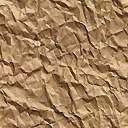 